Publicado en Madrid el 21/01/2021 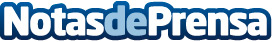 Presentación de 'Somos de origen extraterrestre’, el libro del escritor Carlos AlfonsoCarlos Alfonso en esta nueva obra presenta una narrativa alternativa y potencialmente controvertida al origen de la Biblia y el CristianismoDatos de contacto:Anna ReidGlobal Summit HouseGlobal Summit HouseNota de prensa publicada en: https://www.notasdeprensa.es/presentacion-de-somos-de-origen-extraterrestre Categorias: Historia Literatura Sociedad Entretenimiento http://www.notasdeprensa.es